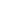 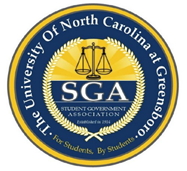 AGENDACall to Order of the 95th Session (7:09)Roll Call (7:09)Approval of Minutes (7:10)Approval of Agenda (7:11)Special Reports (7:11)Tumaini Johnson (7:11) Tumaini is a media studies student that is producing a short film based on student lives in a day. He will be collecting videos in a google drive and asks for the Senate to help promote the product, and then he will give it to the archives in the library.Erin Parrish (7:16) Meredith Atchinson is filling in for Erin. She discusses the formation of a Homecoming Committee that is composed of students. Meredith talks about the events the Homecoming Committee will be responsible for during the next Homecoming. The time commitment is 5 meetings this semester from 5-7 on Tuesdays. There are various subcommittees that ultimately have the same objective of being the student voice. If you want to be involved contact Erin Parrish about joining.Reports (7:22)President Holly Shields (7:22) Holly discusses the attempt by the Faculty Senate to add a policy about snow day sin the add/drop period and how they’re working to give students another opportunity to compensate for that lost day. Holly will be meeting with the Chancellor and the Full Board of Trustees this week, and if you have anything that wants to be voiced, be sure to message her. Holly also reminds everyone that the Board of Governors are touring campus next week.Vice President Mikaela Portugal (7:26) Mikaela is meeting with Provost Dunn and is going to update her on the SGA initiatives and events as well as the Add/Drop period and the Army and Airforce Cadet complications. Mikaela also urges Senators to attend the Elections Interest Meeting tomorrow at 6:00 pm in Bryan 202, and for Senators to put action into their ideas.Attorney General Brianna Boggan (7:29) Brianna addresses the recent charges and the breakdown of categories behind each. Brianna gives a pop quiz on the documents that have been analyzed by the Senate and  the age involving the possession of alcohol on campus. Brianna then goes over the various violations academic integrity. Executive Board (7:36) The Executive Board all present current updates on their positions and the initiatives they have been working on.Legislative Board (7:50) The Legislative Board presents updates and initiatives involving their positions.Appointment of Freshman Senator (7:58) Jillani is appointed as a Freshman Senator.Old Business (8:00)SB 95 03 (8:00) The previous UNITY bill has been revised in terms of “and spring” to create the flexibility of having the future sessions being able to use the money previously allocated for this initiative. The initiative from this event will now be inactive from the Spring semester. The bill has now been approved.Recess for Committee Meetings (8:09) Committee Reports (8:35) Legislative discusses their collaboration with Homayoon and the traffic concern at the intersection of Aycock and Walker Avenue. Current Concerns addresses  the polling topics for this week and next week, while also promoting the polling on Twitter. Publicity announces the LinkedIn Initiative and a future photo challenge for SGA. Elections informs everyone about the voting through Spartan Connect and the process involved. Finance tells everyone that they’re creating internal deadlines for certain types of funding and they’re revising the Bylaws involving Finance.Adjournment (8:43)